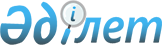 О внесении изменений в решение Тарбагатайского районного маслихата от 24 декабря 2018 года № 32-2 "О бюджете Тарбагатайского района на 2019 - 2021 годы"
					
			Утративший силу
			
			
		
					Решение Тарбагатайского районного маслихата Восточно-Казахстанской области от 22 ноября 2019 года № 48-2. Зарегистрировано Департаментом юстиции Восточно-Казахстанской области 27 ноября 2019 года № 6314. Утратило силу решением Тарбагатайского районного маслихата Восточно-Казахстанской области от 24 декабря 2019 года № 50-2
      Сноска. Утратило силу решением Тарбагатайского районного маслихата Восточно-Казахстанской области от 24.12.2019 № 50-2 (вводится в действие с 01.01.2020).
      Примечание ИЗПИ.
      В тексте документа сохранена пунктуация и орфография оригинала.


      В соответствии со статьями 106, 109 Бюджетного кодекса Республики Казахстан от 4 декабря 2008 года, подпунктом 1) пункта 1 статьи 6 Закона Республики Казахстан от 23 января 2001 года "О местном государственном управлении и самоуправлении в Республике Казахстан" и решением Восточно-Казахстанского областного маслихата от 5 ноября 2019 года № 34/366-VI "О внесении изменений в решение Восточно-Казахстанского областного маслихата от 13 декабря 2018 года № 25/280-VI "Об областном бюджете на 2019-2021 годы" (зарегистрировано в Реестре государственной регистрации нормативных правовых актов за номером 6272) Тарбагатайский районный маслихат РЕШИЛ:
      1. Внести в решение Тарбагатайского районного маслихата "О бюджете Тарбагатайского района на 2019-2021 годы" от 24 декабря 2018 года № 32-2 (зарегистрировано в Реестре государственной регистрации нормативных правовых актов за номером 5-16-176, опубликовано в Эталонном контрольном банке нормативных правовых актов Республики Казахстан в электронном виде 16 января 2019 года) следующие изменения:
      Пункт 1 изложить в следующей редакции:
      "1. Утвердить бюджет района на 2019-2021 годы согласно приложениям 1, 2 и 3 соответственно, в том числе на 2019 год в следующих объемах:
      1) доходы – 13 989 735,6 тысяч тенге, в том числе:
      налоговые поступления – 740 308,0 тысяч тенге;
      неналоговые поступления – 54 105,0 тысяч тенге;
      поступления от продажи основного капитала – 8 017,0 тысяч тенге;
      поступления трансфертов – 13 187 305,6 тысяч тенге;
      2) затраты – 14 002 706,2 тысяч тенге;
      3) чистое бюджетное кредитование – 139 192,5 тысяч тенге, в том числе:
      бюджетные кредиты – 162 862,5 тысяч тенге;
      погашение бюджетных кредитов – 23 670,0 тысяч тенге;
      4) сальдо по операциям с финансовыми активами – -7 573,0 тысяч тенге;
      приобретение финансовых активов – 0,0 тысяч тенге;
      поступления от продажи финансовых активов государства – 7 573,0 тысяч тенге;
      5) дефицит (профицит) бюджета – - 144 590,1 тысяч тенге;
      6) финансирование дефицита (использование профицита) бюджета – 144 590,1 тысяч тенге.
      поступление займов – 162 862,5 тысяч тенге;
      погашение займов – 23 670,0 тысяч тенге;
      используемые остатки бюджетных средств – 5 397,6 тысяч тенге.";
      приложения 1, 4, 6, 7 и 8 к указанному решению изложить в новой редакции согласно приложениям 1, 2, 3, 4 и 4 к настоящему решению.
      2. Настоящее решение вводится в действие с 1 января 2019 года. Бюджет Тарбагатайского района на 2019 год Перечень бюджетных программ аппаратов акима поселка, сельского округа на 2019 год Перечень бюджетных программ развития, выделенных из бюджета на развитие и направленных на реализацию бюджетных инвестиционных проектов (программ) Тарбагатайского района на 2019 год Целевые трансферты из областного бюджета Целевые трансферты из республиканского бюджета
					© 2012. РГП на ПХВ «Институт законодательства и правовой информации Республики Казахстан» Министерства юстиции Республики Казахстан
				
      Председатель сессии 

      Секретарь Тарбагатайского районного маслихата 

С. Жакаев
Приложение 1 
к решению  Тарбагатайского 
районного маслихата 
от 22 ноября 2019 года № 48-2Приложение 1 
к решению Тарбагатайского 
районного маслихата 
от 24 декабря 2018 года № 32-2
Категория
Класс
Подкласс
Наименование доходов
Сумма (тысяч тенге)
I. ДОХОДЫ
13 989 735,6
1
НАЛОГОВЫЕ ПОСТУПЛЕНИЯ
740 308,0
01
Подоходный налог
322 260,0
2
Индивидуальный подоходный налог
322 260,0
03
Социальный налог
337 861,0
1
Социальный налог
337 861,0
04
Налоги на собственность
63 363,0
1
Налоги на имущество
30 264,0
3
Земельный налог
2 813,0
4
Налог на транспортные средства
24 786,0
5
Единый земельный налог
5 500,0
05
Внутренние налоги на товары, работы и услуги
12 430,0
2
Акцизы
3 103,0
3
Поступления за использование природных и других ресурсов
4 384,0
4
Сборы за ведение предпринимательской и профессиональной деятельности
4 943,0
08
Обязательные платежи, взимаемые за совершение юридически значимых действий и (или) выдачу документов уполномоченными на то государственными органами или должностными лицами
4 394,0
1
Государственная пошлина
4 394,0
2
НЕНАЛОГОВЫЕ ПОСТУПЛЕНИЯ
54 105,0
01
Доходы от государственной собственности
69,0
5
Доходы от аренды имущества, находящегося в государственной собственности
12,0
7
Вознаграждения по кредитам, выданным из государственного бюджета
57,0
04
Штрафы, пени, санкции, взыскания, налагаемые государственными учреждениями, финансируемыми из государственного бюджета, а также содержащимися и финансируемыми из бюджета (сметы расходов) Национального Банка Республики Казахстан
477,0
1
Штрафы, пени, санкции, взыскания, налагаемые государственными учреждениями, финансируемыми из государственного бюджета, а также содержащимися и финансируемыми из бюджета (сметы расходов) Национального Банка Республики Казахстан, за исключением поступлений от организаций нефтяного сектора
477,0
06
Прочие неналоговые поступления
53 559,0
1
Прочие неналоговые поступления
53 559,0
3
ПОСТУПЛЕНИЯ ОТ ПРОДАЖИ ОСНОВНОГО КАПИТАЛА
8 017,0
03
Продажа земли и нематериальных актовов
8 017,0
1
Продажа земли
8 017,0
4
ПОСТУПЛЕНИЯ ТРАНСФЕРТОВ
13 187 305,6
01
Трансферты из нижестоящих органов государственного управления
420,0
3
Трансферты из бюджетов городов районного значения, сел, поселков, сельских округов
420,0
02
Трансферты из вышестоящих органов государственного управления
13 186 885,6
2
Трансферты из областного бюджета
13 186 885,6
Функциональная группа 
Функциональная группа 
Функциональная группа 
Функциональная группа 
Функциональная группа 
Сумма (тысяч тенге)
Функциональная подгруппа
Функциональная подгруппа
Функциональная подгруппа
Функциональная подгруппа
Сумма (тысяч тенге)
Администратор бюджетных программ 
Администратор бюджетных программ 
Администратор бюджетных программ 
Сумма (тысяч тенге)
Программа 
Программа 
Сумма (тысяч тенге)
Наименование расходов
Сумма (тысяч тенге)
II. ЗАТРАТЫ
14 002 706,2
01
Государственные услуги общего характера
696 077,6
1
Представительные, исполнительные и другие органы, выполняющие общие функции государственного управления
364 923,5
112
Аппарат маслихата района (города областного значения)
29 317,0
001
Услуги по обеспечению деятельности маслихата района (города областного значения)
29 064,0
003
Капитальные расходы государственного органа
253,0
122
Аппарат акима района (города областного значения)
156 382,7
001
Услуги по обеспечению деятельности акима района (города областного значения)
154 865,7
003
Капитальные расходы государственного органа
1 517,0
123
Аппарат акима района в городе, города районного значения, поселка, села, сельского округа
179 223,8
001
Услуги по обеспечению деятельности акима района в городе, города районного значения, поселка, села, сельского округа
178 923,8
022
Капитальные расходы государственного органа
300,0
2
Финансовая деятельность
1 161,0
459
Отдел экономики и финансов района (города областного значения)
1 161,0
003
Проведение оценки имущества в целях налогообложения
1 161,0
9
Прочие государственные услуги общего характера
329 993,1
454
Отдел предпринимательства и сельского хозяйства района (города областного значения)
31 927,3
001
Услуги по реализации государственной политики на местном уровне в области развития предпринимательства и сельского хозяйства
31 927,3
458
Отдел жилищно-коммунального хозяйства, пассажирского транспорта и автомобильных дорог района (города областного значения)
236 450,4
001
Услуги по реализации государственной политики на местном уровне в области жилищно-коммунального хозяйства, пассажирского транспорта и автомобильных дорог
30 683,3
013
Капитальные расходы государственного органа
250,0
113
Целевые текущие трансферты из местных бюджетов
205 517,1
459
Отдел экономики и финансов района (города областного значения)
61 615,4
001
Услуги по реализации государственной политики в области формирования и развития экономической политики, государственного планирования, исполнения бюджета и управления коммунальной собственностью района (города областного значения)
59 200,6
113
Целевые текущие трансферты из местных бюджетов
2 414,8
02
Оборона
42 711,0
1
Военные нужды
13 100,0
122
Аппарат акима района (города областного значения)
13 100,0
005
Мероприятия в рамках исполнения всеобщей воинской обязанности
13 100,0
2
Организация работы по чрезвычайным ситуациям
29 611,0
122
Аппарат акима района (города областного значения)
29 611,0
006
Предупреждение и ликвидация чрезвычайных ситуаций масштаба района 
16 030,0
007
Мероприятия по профилактике и тушению степных пожаров районного (городского) масштаба, а также пожаров в населенных пунктах, в которых не созданы органы государственной противопожарной службы
13 581,0
04
Образование
6 016 749,3
1
Дошкольное воспитание и обучение
680 404,0
464
Отдел образования района (города областного значения)
680 404,0
009
Обеспечение деятельности организаций дошкольного воспитания и обучения
167 409,0
040
Реализация государственного образовательного заказа в дошкольных организациях образования
512 995,0
2
Начальное, основное среднее и общее среднее образование
5 072 050,0
464
Отдел образования района (города областного значения)
4 869 501,0
003
Общеобразовательное обучение
4 714 078,0
006
Дополнительное образование для детей
155 423,0
465
Отдел физической культуры и спорта района (города областного значения)
202 549,0
017
Дополнительное образование для детей и юношества по спорту
202 549,0
9
Прочие услуги в области образования
264 295,3
464
Отдел образования района (города областного значения)
264 295,3
001
Услуги по реализации государственной политики на местном уровне в области образования
19 890,3
005
Приобретение и доставка учебников, учебно-методических комплексов для государственных учреждений образования района (города областного значения)
90 291,0
007
Проведение школьных олимпиад, внешкольных мероприятий и конкурсов районного (городского) масштаба
20,0
015
Ежемесячные выплаты денежных средств опекунам (попечителям) на содержание ребенка-сироты (детей-сирот), и ребенка (детей), оставшегося без попечения родителей
13 940,0
022
Выплата единовременных денежных средств казахстанским гражданам, усыновившим (удочерившим) ребенка (детей)-сироту и ребенка (детей), оставшегося без попечения родителей
181,0
023
Методическая работа
36 168,0
067
Капитальные расходы подведомственных государственных учреждений и организаций
103 805,0
06
Социальная помощь и социальное обеспечение
2 251 268,9
1
Социальное обеспечение
1 557 418,0
451
Отдел занятости и социальных программ района (города областного значения)
1 553 260,0
005
Государственная адресная социальная помощь
1 553 260,0
464
Отдел образования района (города областного значения)
4 158,0
030
Содержание ребенка (детей), переданного патронатным воспитателям
4 158,0
2
Социальная помощь
633 171,0
451
Отдел занятости и социальных программ района (города областного значения)
633 171,0
002
Программа занятости
243 022,0
004
Оказание социальной помощи на приобретение топлива специалистам здравоохранения, образования, социального обеспечения, культуры, спорта и ветеринарии в сельской местности в соответствии с законодательством Республики Казахстан
82 236,0
006
Оказание жилищной помощи
2 000,0
007
Социальная помощь отдельным категориям нуждающихся граждан по решениям местных представительных органов
60 626,0
010
Материальное обеспечение детей-инвалидов, воспитывающихся и обучающихся на дому
4 486,0
014
Оказание социальной помощи нуждающимся гражданам на дому
130 899,0
015
Территориальные центры социального обслуживания пенсионеров и инвалидов
46 721,0
017
Обеспечение нуждающихся инвалидов обязательными гигиеническими средствами и предоставление услуг специалистами жестового языка, индивидуальными помощниками в соответствии с индивидуальной программой реабилитации инвалида
4 171,0
023
Обеспечение деятельности центров занятости населения
59 010,0
9
Прочие услуги в области социальной помощи и социального обеспечения
60 679,9
451
Отдел занятости и социальных программ района (города областного значения)
60 679,9
001
Услуги по реализации государственной политики на местном уровне в области обеспечения занятости и реализации социальных программ для населения
26 644,9
011
Оплата услуг по зачислению, выплате и доставке пособий и других социальных выплат
21 335,0
050
Обеспечение прав и улучшение качества жизни инвалидов в Республике Казахстан
6 298,0
067
Капитальные расходы подведомственных государственных учреждений и организаций
6 402,0
07
Жилищно-коммунальное хозяйство
3 545 746,5
1
Жилищное хозяйство
9 841,5
458
Отдел жилищно-коммунального хозяйства, пассажирского транспорта и автомобильных дорог района (города областного значения)
4 950,0
004
Обеспечение жильем отдельных категорий граждан
4 950,0
466
Отдел архитектуры, градостроительства и строительства района (города областного значения)
4 891,5
003
Проектирование и (или) строительство, реконструкция жилья коммунального жилищного фонда
4 891,5
2
Коммунальное хозяйство
3 533 555,0
123
Аппарат акима района в городе, города районного значения, поселка, села, сельского округа
36 456,2
014
Организация водоснабжения населенных пунктов
36 456,2
458
Отдел жилищно-коммунального хозяйства, пассажирского транспорта и автомобильных дорог района (города областного значения)
8 736,0
012
Функционирование системы водоснабжения и водоотведения
8 736,0
466
Отдел архитектуры, градостроительства и строительства района (города областного значения)
3 488 362,8
058
Развитие системы водоснабжения и водоотведения в сельских населенных пунктах
3 488 362,8
3
Благоустройство населенных пунктов
2 350,0
123
Аппарат акима района в городе, города районного значения, поселка, села, сельского округа
2 350,0
009
Обеспечение санитарии населенных пунктов
1 350,0
011
Благоустройство и озеленение населенных пунктов
1 000,0
08
Культура, спорт, туризм и информационное пространство
371 976,3
1
Деятельность в области культуры
200 343,0
123
Аппарат акима района в городе, города районного значения, поселка, села, сельского округа
900,0
006
Поддержка культурно-досуговой работы на местном уровне
900,0
478
Отдел внутренней политики, культуры и развития языков района (города областного значения)
199 443,0
009
Поддержка культурно-досуговой работы
199 443,0
2
Спорт
47 368,6
465
Отдел физической культуры и спорта района (города областного значения)
47 368,6
001
Услуги по реализации государственной политики на местном уровне в сфере физической культуры и спорта
12 583,6
004
Капитальные расходы государственного органа
220,0
005
Развитие массового спорта и национальных видов спорта
4 555,0
006
Проведение спортивных соревнований на районном (города областного значения) уровне
2 700,0
007
Подготовка и участие членов сборных команд района (города областного значения) по различным видам спорта на областных спортивных соревнованиях
18 400,0
032
Капитальные расходы подведомственных государственных учреждений и организаций
8 910,0
3
Информационное пространство
78 021,0
478
Отдел внутренней политики, культуры и развития языков района (города областного значения)
78 021,0
005
Услуги по проведению государственной информационной политики
13 275,0
007
Функционирование районных (городских) библиотек
64 350,0
008
Развитие государственного языка и других языков народа Казахстана
396,0
9
Прочие услуги по организации культуры, спорта, туризма и информационного пространства
46 243,7
478
Отдел внутренней политики, культуры и развития языков района (города областного значения)
46 243,7
001
Услуги по реализации государственной политики на местном уровне в области информации, укрепления государственности и формирования социального оптимизма граждан, развития языков и культуры
33 692,7
003
Капитальные расходы государственного органа
1 430,0
004
Реализация мероприятий в сфере молодежной политики
10 159,0
032
Капитальные расходы подведомственных государственных учреждений и организаций
962,0
10
Сельское, водное, лесное, рыбное хозяйство, особо охраняемые природные территории, охрана окружающей среды и животного мира, земельные отношения
293 770,3
1
Сельское хозяйство
252 732,5
473
Отдел ветеринарии района (города областного значения)
252 732,5
001
Услуги по реализации государственной политики на местном уровне в сфере ветеринарии
21 024,5
007
Организация отлова и уничтожения бродячих собак и кошек
3 600,0
008
Возмещение владельцам стоимости изымаемых и уничтожаемых больных животных, продуктов и сырья животного происхождения
28 500,0
009
Проведение ветеринарных мероприятий по энзоотическим болезням животных
1 652,0
011
Проведение противоэпизоотических мероприятий
197 956,0
6
Земельные отношения
21 498,8
463
Отдел земельных отношений района (города областного значения)
21 498,8
001
Услуги по реализации государственной политики в области регулирования земельных отношений на территории района (города областного значения)
21 498,8
9
Прочие услуги в области сельского, водного, лесного, рыбного хозяйства, охраны окружающей среды и земельных отношений
19 539,0
459
Отдел экономики и финансов района (города областного значения)
19 539,0
099
Реализация мер по оказанию социальной поддержки специалистов
19 539,0
11
Промышленность, архитектурная, градостроительная и строительная деятельность
15 841,9
2
Архитектурная, градостроительная и строительная деятельность
15 841,9
466
Отдел архитектуры, градостроительства и строительства района (города областного значения)
15 841,9
001
Услуги по реализации государственной политики в области строительства, улучшения архитектурного облика городов, районов и населенных пунктов области и обеспечению рационального и эффективного градостроительного освоения территории района (города областного значения)
15 841,9
12
Транспорт и коммуникации
210 205,8
1
Автомобильный транспорт
198 205,8
458
Отдел жилищно-коммунального хозяйства, пассажирского транспорта и автомобильных дорог района (города областного значения)
198 205,8
023
Обеспечение функционирования автомобильных дорог
198 205,8
9
Прочие услуги в сфере транспорта и коммуникаций
12 000,0
458
Отдел жилищно-коммунального хозяйства, пассажирского транспорта и автомобильных дорог района (города областного значения)
12 000,0
024
Организация внутрипоселковых (внутригородских), пригородных и внутрирайонных общественных пассажирских перевозок
12 000,0
13
Прочие
205 930,0
3
Поддержка предпринимательской деятельности и защита конкуренции
340,0
454
Отдел предпринимательства и сельского хозяйства района (города областного значения)
340,0
006
Поддержка предпринимательской деятельности
340,0
9
Прочие
205 590,0
459
Отдел экономики и финансов района (города областного значения)
30 131,0
026
Целевые текущие трансферты бюджетам города районного значения, села, поселка, сельского округа на повышение заработной платы отдельных категорий гражданских служащих, работников организаций, содержащихся за счет средств государственного бюджета, работников казенных предприятий
20 592,0
066
Целевые текущие трансферты бюджетам города районного значения, села, поселка, сельского округа на повышение заработной платы отдельных категорий административных государственных служащих
9 539,0
464
Отдел образования района (города областного значения)
174 459,0
096
Выполнение государственных обязательств по проектам государственно-частного партнерства
174 459,0
458
Отдел жилищно-коммунального хозяйства, пассажирского транспорта и автомобильных дорог района (города областного значения)
1 000,0
043
Развитие инженерной инфраструктуры в рамках Программы развития регионов до 2020 года
1 000,0
14
Обслуживание долга
57,0
1
Обслуживание долга
57,0
459
Отдел экономики и финансов района (города областного значения)
57,0
021
Обслуживание долга местных исполнительных органов по выплате вознаграждений и иных платежей по займам из областного бюджета 
57,0
15
Трансферты
352 371,6
1
Трансферты
352 371,6
459
Отдел экономики и финансов района (города областного значения)
352 371,6
006
Возврат неиспользованных (недоиспользованных) целевых трансфертов
9 154,8
024
Целевые текущие трансферты из нижестоящего бюджета на компенсацию потерь вышестоящего бюджета в связи с изменением законодательства
211 404,0
038
Субвенции
108 795,0
051
Трансферты органам местного самоуправления
23 017,8
IІІ. Чистое бюджетное кредитование
139 192,5
Бюджетные кредиты 
162 862,5
10
Сельское, водное, лесное, рыбное хозяйство, особо охраняемые природные территории, охрана окружающей среды и животного мира, земельные отношения
162 862,5
9
Прочие услуги в области сельского, водного, лесного, рыбного хозяйства, охраны окружающей среды и земельных отношений
162 862,5
459
Отдел экономики и финансов района (города областного значения)
162 862,5
018
Бюджетные кредиты для реализации мер социальной поддержки специалистов
162 862,5
5
Погашение бюджетных кредитов
23 670,0
01
Погашение бюджетных кредитов
23 670,0
1
Погашение бюджетных кредитов, выданных из государственного бюджета
23 670,0
ІV. Сальдо по операциям с финансовыми активами
-7 573,0
Приобретение финансовых активов
0,0
6
Поступления от продажи финансовых активов государства
7 573,0
01
Поступления от продажи финансовых активов государства
7 573,0
5
Поступления от продажи коммунальных государственных учреждений и государственных предприятий в виде имущественного комплекса, иного государственного имущества, находящегося в оперативном управлении или хозяйственном ведении коммунальных государственных предприятий
7 573,0
V. Дефицит (профицит) бюджета
-144 590,1
VI. Финансирование дефицита (использование профицита) бюджета
144 590,1
7
Поступления займов
162 862,5
01
Внутренние государственные займы
162 862,5
2
Договоры займа
162 862,5
16
Погашение займов
23 670,0
1
Погашение займов
23 670,0
459
Отдел экономики и финансов района (города областного значения)
23 670,0
005
Погашение долга местного исполнительного органа перед вышестоящим бюджетом
23 670,0
8
Используемые остатки бюджетных средств
5 397,6
01
Остатки бюджетных средств
5 397,6
01
Свободные остатки бюджетных средств
5 397,6Приложение 2 
к решению Тарбагатайского 
районного маслихата 
от 22 ноября 2019 года № 48-2Приложение 4 
к решению Тарбагатайского 
районного маслихата 
от 24 декабря 2018 года № 32-2
Функциональная группа
Функциональная группа
Функциональная группа
Функциональная группа
Функциональная группа
Сумма (тысяч тенге)
Функциональная подгруппа
Функциональная подгруппа
Функциональная подгруппа
Функциональная подгруппа
Сумма (тысяч тенге)
Администратор бюджетных программ
Администратор бюджетных программ
Администратор бюджетных программ
Сумма (тысяч тенге)
Программа
Программа
Сумма (тысяч тенге)
Наименование расходов
Сумма (тысяч тенге)
II. ЗАТРАТЫ
218 930,0
01
Государственные услуги общего характера
179 223,8
1
Представительные, исполнительные и другие органы, выполняющие общие функции государственного управления
179 223,8
123
Аппарат акима района в городе, города районного значения, поселка, села, сельского округа
179 223,8
001
Услуги по обеспечению деятельности акима района в городе, города районного значения, поселка, села, сельского округа
178 923,8
в том числе:
Аппарат акима Екпинского сельского округа
17 348,5
Аппарат акима Жанаауылского сельского округа
21 920,5
Аппарат акима Жетиаралского сельского округа
18 300,5
Аппарат акима Карасуского сельского округа
19 027,9
Аппарат акима Куйганского сельского округа
18 697,0
Аппарат акима Киндиктинского сельского округа
18 182,0
Аппарат акима Маныракского сельского округа
18 769,9
Аппарат акима Сатпаевского сельского округа
20 621,0
Аппарат акима Ыргызбайского сельского округа
26 056,5
022
Капитальные расходы государственного органа
300,0
в том числе:
Аппарат акима Жанаауылского сельского округа
150,0
Аппарат акима Киндиктинского сельского округа
150,0
07
Жилищно-коммунальное хозяйство
38 806,2
2
Коммунальное хозяйство
36 456,2
123
Аппарат акима района в городе, города районного значения, поселка, села, сельского округа
36 456,2
014
Организация водоснабжения населенных пунктов
36 456,2
в том числе:
Аппарат акима Екпинского сельского округа
7 138,1
Аппарат акима Жанаауылского сельского округа
3 000,0
Аппарат акима Жетиаралского сельского округа
16 683,1
Аппарат акима Карасуского сельского округа
9 635,0
3
Благоустройство населенных пунктов
2 350,0
123
Аппарат акима района в городе, города районного значения, поселка, села, сельского округа
2 350,0
009
Обеспечение санитарии населенных пунктов
1 350,0
в том числе:
Аппарат акима Екпинского сельского округа
150,0
Аппарат акима Жанаауылского сельского округа
150,0
Аппарат акима Жетиаралского сельского округа
150,0
Аппарат акима Карасуского сельского округа
150,0
Аппарат акима Куйганского сельского округа
150,0
Аппарат акима Киндиктинского сельского округа
150,0
Аппарат акима Маныракского сельского округа
150,0
Аппарат акима Сатпаевского сельского округа
150,0
Аппарат акима Ыргызбайского сельского округа
150,0
011
Благоустройство и озеленение населенных пунктов
1 000,0
в том числе:
Аппарат акима Карасуского сельского округа
1 000,0
08
Культура, спорт, туризм и информационное пространство
900,0
1
Деятельность в области культуры
900,0
123
Аппарат акима района в городе, города районного значения, поселка, села, сельского округа
900,0
006
Поддержка культурно-досуговой работы на местном уровне
900,0
в том числе:
Аппарат акима Екпинского сельского округа
100,0
Аппарат акима Жанаауылского сельского округа
100,0
Аппарат акима Жетиаралского сельского округа
100,0
Аппарат акима Карасуского сельского округа
100,0
Аппарат акима Куйганского сельского округа
100,0
Аппарат акима Киндиктинского сельского округа
100,0
Аппарат акима Маныракского сельского округа
100,0
Аппарат акима Сатпаевского сельского округа
100,0
Аппарат акима Ыргызбайского сельского округа
100,0Приложение 3 
к решению Тарбагатайского 
районного маслихата 
от 22 ноября 2019 года № 48-2Приложение 6 
к решению Тарбагатайского 
районного маслихата 
от 24 декабря 2018 года № 32-2
Функциональная группа
Функциональная группа
Функциональная группа
Функциональная группа
Функциональная группа
Сумма (тысяч тенге)
Функциональная подгруппа
Функциональная подгруппа
Функциональная подгруппа
Функциональная подгруппа
Сумма (тысяч тенге)
Администратор бюджетных программ
Администратор бюджетных программ
Администратор бюджетных программ
Сумма (тысяч тенге)
Программа
Программа
Сумма (тысяч тенге)
Наименование расходов
Сумма (тысяч тенге)
Программы бюджета развития 
3 494 254,3
в том числе:
07
Жилищно-коммунальное хозяйство
3 493 254,3
01
Жилищное хозяйство
4 891,5
466
Отдел архитектуры, градостроительства и строительства района (города областного значения)
4 891,5
003
Проектирование и (или) строительство, реконструкция жилья коммунального жилищного фонда
4 891,5
02
Коммунальное хозяйство
3 488 362,8
466
Отдел архитектуры, градостроительства и строительства района (города областного значения)
3 488 362,8
058
Развитие системы водоснабжения и водоотведения в сельских населенных пунктах
3 488 362,8
13
Прочие
1 000,0
09
Прочие
1 000,0
458
Отдел жилищно-коммунального хозяйства, пассажирского транспорта и автомобильных дорог района (города областного значения)
1 000,0Приложение 4 
к решению Тарбагатайского 
районного маслихата 
от 22 ноября 2019 года № 48-2Приложение 7 
к решению Тарбагатайского 
районного маслихата 
от 24 декабря 2018 года № 32-2
Функциональная группа
Функциональная группа
Функциональная группа
Функциональная группа
Функциональная группа
Функциональная группа
Сумма (тысяч тенге)
Функциональная подгруппа
Функциональная подгруппа
Функциональная подгруппа
Функциональная подгруппа
Сумма (тысяч тенге)
Администратор бюджетных программ
Администратор бюджетных программ
Администратор бюджетных программ
Сумма (тысяч тенге)
Программа
Программа
Сумма (тысяч тенге)
Наименование расходов
Сумма (тысяч тенге)
Целевые трансферты из областного бюджета
Целевые трансферты из областного бюджета
1 736 269,6
в том числе:
в том числе:
01
Государственные услуги общего характера
Государственные услуги общего характера
175 589,1
1
Представительные, исполнительные и другие органы, выполняющие общие функции государственного управления
Представительные, исполнительные и другие органы, выполняющие общие функции государственного управления
179,0
122
Аппарат акима района (города областного значения)
Аппарат акима района (города областного значения)
179,0
001
Услуги по обеспечению деятельности акима района (города областного значения)
Услуги по обеспечению деятельности акима района (города областного значения)
179,0
9
Прочие государственные услуги общего характера
Прочие государственные услуги общего характера
175 410,1
458
Отдел жилищно-коммунального хозяйства, пассажирского транспорта и автомобильных дорог района (города областного значения)
Отдел жилищно-коммунального хозяйства, пассажирского транспорта и автомобильных дорог района (города областного значения)
175 410,1
113
Целевые текущие трансферты из местных бюджетов
Целевые текущие трансферты из местных бюджетов
175 410,1
02
Оборона
Оборона
7 000,0
2
Организация работы по чрезвычайным ситуациям
Организация работы по чрезвычайным ситуациям
7 000,0
122
Аппарат акима района (города областного значения)
Аппарат акима района (города областного значения)
7 000,0
006
Предупреждение и ликвидация чрезвычайных ситуаций масштаба района 
Предупреждение и ликвидация чрезвычайных ситуаций масштаба района 
7 000,0
04
Образование
Образование
856 404,0
1
Дошкольное воспитание и обучение
Дошкольное воспитание и обучение
21 656,0
464
Отдел образования района (города областного значения)
Отдел образования района (города областного значения)
21 656,0
009
Обеспечение деятельности организаций дошкольного воспитания и обучения
Обеспечение деятельности организаций дошкольного воспитания и обучения
7 000,0
040
Реализация государственного образовательного заказа в дошкольных организациях образования
Реализация государственного образовательного заказа в дошкольных организациях образования
14 656,0
2
Начальное, основное среднее и общее среднее образование
Начальное, основное среднее и общее среднее образование
655 007,0
464
Отдел образования района (города областного значения)
Отдел образования района (города областного значения)
633 991,0
003
Общеобразовательное обучение
Общеобразовательное обучение
633 991,0
465
Отдел физической культуры и спорта района (города областного значения)
Отдел физической культуры и спорта района (города областного значения)
21 016,0
017
Дополнительное образование для детей и юношества по спорту
Дополнительное образование для детей и юношества по спорту
21 016,0
9
Прочие услуги в области образования
Прочие услуги в области образования
179 741,0
464
Отдел образования района (города областного значения)
Отдел образования района (города областного значения)
179 741,0
005
Приобретение и доставка учебников, учебно-методических комплексов для государственных учреждений образования района 
Приобретение и доставка учебников, учебно-методических комплексов для государственных учреждений образования района 
76 936,0
067
Капитальные расходы подведомственных государственных учреждений и организаций
Капитальные расходы подведомственных государственных учреждений и организаций
102 805,0
06
Социальная помощь и социальное обеспечение
Социальная помощь и социальное обеспечение
298 981,0
2
Социальная помощь
Социальная помощь
298 981,0
451
Отдел занятости и социальных программ района (города областного значения)
Отдел занятости и социальных программ района (города областного значения)
298 981,0
002
Программа занятости
Программа занятости
31 066,0
004
Оказание социальной помощи на приобретение топлива специалистам здравоохранения, образования, социального обеспечения, культуры, спорта и ветеринарии в сельской местности в соответствии с законодательством Республики Казахстан
Оказание социальной помощи на приобретение топлива специалистам здравоохранения, образования, социального обеспечения, культуры, спорта и ветеринарии в сельской местности в соответствии с законодательством Республики Казахстан
52 236,0
005
Государственная адресная социальная помощь
Государственная адресная социальная помощь
165 860,0
007
Социальная помощь отдельным категориям нуждающихся граждан по решениям местных представительных органов
Социальная помощь отдельным категориям нуждающихся граждан по решениям местных представительных органов
49 819,0
07
Жилищно-коммунальное хозяйство
Жилищно-коммунальное хозяйство
338 043,5
01
Жилищное хозяйство
Жилищное хозяйство
4 891,5
466
Отдел архитектуры, градостроительства и строительства района (города областного значения)
Отдел архитектуры, градостроительства и строительства района (города областного значения)
4 891,5
003
Проектирование и (или) строительство, реконструкция жилья коммунального жилищного фонда
Проектирование и (или) строительство, реконструкция жилья коммунального жилищного фонда
4 891,5
02
Коммунальное хозяйство
Коммунальное хозяйство
333 152,0
123
Аппарат акима района в городе, города районного значения, поселка, села, сельского округа
Аппарат акима района в городе, города районного значения, поселка, села, сельского округа
33 456,2
014
Организация водоснабжения населенных пунктов
Организация водоснабжения населенных пунктов
33 456,2
458
Отдел жилищно-коммунального хозяйства, пассажирского транспорта и автомобильных дорог района (города областного значения)
Отдел жилищно-коммунального хозяйства, пассажирского транспорта и автомобильных дорог района (города областного значения)
8 736,0
012
Функционирование системы водоснабжения и водоотведения
Функционирование системы водоснабжения и водоотведения
8 736,0
466
Отдел архитектуры, градостроительства и строительства района (города областного значения)
Отдел архитектуры, градостроительства и строительства района (города областного значения)
290 959,8
058
Развитие системы водоснабжения и водоотведения в сельских населенных пунктах
Развитие системы водоснабжения и водоотведения в сельских населенных пунктах
290 959,8
10
Сельское, водное, лесное, рыбное хозяйство, особо охраняемые природные территории, охрана окружающей среды и животного мира, земельные отношения
Сельское, водное, лесное, рыбное хозяйство, особо охраняемые природные территории, охрана окружающей среды и животного мира, земельные отношения
30 152,0
1
Сельское хозяйство
Сельское хозяйство
30 152,0
473
Отдел ветеринарии района (города областного значения)
Отдел ветеринарии района (города областного значения)
30 152,0
008
Возмещение владельцам стоимости изымаемых и уничтожаемых больных животных, продуктов и сырья животного происхождения
Возмещение владельцам стоимости изымаемых и уничтожаемых больных животных, продуктов и сырья животного происхождения
28 500,0
009
Проведение ветеринарных мероприятий по энзоотическим болезням животных
Проведение ветеринарных мероприятий по энзоотическим болезням животных
1 652,0
12
Транспорт и коммуникации
Транспорт и коммуникации
25 600,0
1
Автомобильный транспорт
Автомобильный транспорт
25 600,0
458
Отдел жилищно-коммунального хозяйства, пассажирского транспорта и автомобильных дорог района (города областного значения)
Отдел жилищно-коммунального хозяйства, пассажирского транспорта и автомобильных дорог района (города областного значения)
25 600,0
023
Обеспечение функционирования автомобильных дорог
Обеспечение функционирования автомобильных дорог
25 600,0
13
Прочие
Прочие
4 500,0
9
Прочие
Прочие
4 500,0
464
Отдел образования района (города областного значения)
Отдел образования района (города областного значения)
3 500,0
096
Выполнение государственных обязательств по проектам государственно-частного партнерства
Выполнение государственных обязательств по проектам государственно-частного партнерства
3 500,0
458
Отдел жилищно-коммунального хозяйства, пассажирского транспорта и автомобильных дорог района (города областного значения)
Отдел жилищно-коммунального хозяйства, пассажирского транспорта и автомобильных дорог района (города областного значения)
1 000,0
043
Развитие инженерной инфраструктуры в рамках Программы развития регионов до 2020 года
Развитие инженерной инфраструктуры в рамках Программы развития регионов до 2020 года
1 000,0Приложение 5 
к решению Тарбагатайского 
районного маслихата 
от 22 ноября 2019 года № 48-2Приложение 8 
к решению Тарбагатайского 
районного маслихата 
от 24 декабря 2018 года № 32-2
Функциональная группа
Функциональная группа
Функциональная группа
Функциональная группа
Функциональная группа
Сумма (тысяч тенге)
Функциональная подгруппа
Функциональная подгруппа
Функциональная подгруппа
Функциональная подгруппа
Сумма (тысяч тенге)
Администратор бюджетных программ
Администратор бюджетных программ
Администратор бюджетных программ
Сумма (тысяч тенге)
Программа
Программа
Сумма (тысяч тенге)
Наименование расходов
Сумма (тысяч тенге)
Целевые трансферты из республиканского бюджета
6 257 109,0
в том числе:
01
Государственные услуги общего характера
57 998,0
1
Представительные, исполнительные и другие органы, выполняющие общие функции государственного управления
43 218,0
112
Аппарат маслихата района (города областного значения)
3 054,0
001
Услуги по обеспечению деятельности маслихата района (города областного значения)
3 054,0
122
Аппарат акима района (города областного значения)
10 753,0
001
Услуги по обеспечению деятельности акима района (города областного значения)
10 753,0
123
Аппарат акима района в городе, города районного значения, поселка, села, сельского округа
29 411,0
001
Услуги по обеспечению деятельности акима района в городе, города районного значения, поселка, села, сельского округа
29 411,0
9
Прочие государственные услуги общего характера
14 780,0
454
Отдел предпринимательства и сельского хозяйства района (города областного значения)
4 537,0
001
Услуги по реализации государственной политики на местном уровне в области развития предпринимательства и сельского хозяйства
4 537,0
458
Отдел жилищно-коммунального хозяйства, пассажирского транспорта и автомобильных дорог района (города областного значения)
4 184,0
001
Услуги по реализации государственной политики на местном уровне в области жилищно-коммунального хозяйства, пассажирского транспорта и автомобильных дорог
4 184,0
459
Отдел экономики и финансов района (города областного значения)
6 059,0
001
Услуги по реализации государственной политики в области формирования и развития экономической политики, государственного планирования, исполнения бюджета и управления коммунальной собственностью района (города областного значения)
6 059,0
02
Оборона
3 978,0
1
Военные нужды
830,0
122
Аппарат акима района (города областного значения)
830,0
005
Мероприятия в рамках исполнения всеобщей воинской обязанности
830,0
2
Организация работы по чрезвычайным ситуациям
3 148,0
122
Аппарат акима района (города областного значения)
3 148,0
007
Мероприятия по профилактике и тушению степных пожаров районного (городского) масштаба, а также пожаров в населенных пунктах, в которых не созданы органы государственной противопожарной службы
3 148,0
04
Образование
1 367 802,0
1
Дошкольное воспитание и обучение
206 024,0
464
Отдел образования района (города областного значения)
206 024,0
009
Обеспечение деятельности организаций дошкольного воспитания и обучения
24 642,0
040
Реализация государственного образовательного заказа в дошкольных организациях образования
181 382,0
2
Начальное, основное среднее и общее среднее образование
1 156 670,0
464
Отдел образования района (города областного значения)
1 125 175,0
003
Общеобразовательное обучение
1 099 311,0
006
Дополнительное образование для детей
25 864,0
465
Отдел физической культуры и спорта района (города областного значения)
31 495,0
017
Дополнительное образование для детей и юношества по спорту
31 495,0
9
Прочие услуги в области образования
5 108,0
464
Отдел образования района (города областного значения)
5 108,0
001
Услуги по реализации государственной политики на местном уровне в области образования
2 608,0
023
Методическая работа
2 500,0
06
Социальная помощь и социальное обеспечение
1 546 268,0
1
Социальное обеспечение
1 284 521,0
451
Отдел занятости и социальных программ района (города областного значения)
1 284 521,0
005
Государственная адресная социальная помощь
1 284 521,0
2
Социальная помощь
251 278,0
451
Отдел занятости и социальных программ района (города областного значения)
251 278,0
002
Программа занятости
191 422,0
014
Оказание социальной помощи нуждающимся гражданам на дому
16 373,0
015
Территориальные центры социального обслуживания пенсионеров и инвалидов
8 888,0
023
Обеспечение деятельности центров занятости населения
34 595,0
9
Прочие услуги в области социальной помощи и социального обеспечения
10 469,0
451
Отдел занятости и социальных программ района (города областного значения)
10 469,0
001
Услуги по реализации государственной политики на местном уровне в области обеспечения занятости и реализации социальных программ для населения
4 171,0
050
Обеспечение прав и улучшение качества жизни инвалидов в Республике Казахстан
6 298,0
07
Жилищно-коммунальное хозяйство
3 197 403,0
02
Коммунальное хозяйство
3 197 403,0
466
Отдел архитектуры, градостроительства и строительства района (города областного значения)
3 197 403,0
058
Развитие системы водоснабжения и водоотведения в сельских населенных пунктах
3 197 403,0
08
Культура, спорт, туризм и информационное пространство
47 273,0
1
Деятельность в области культуры
28 505,0
478
Отдел внутренней политики, культуры и развития языков района (города областного значения)
28 505,0
009
Поддержка культурно-досуговой работы
28 505,0
2
Спорт
1 816,0
465
Отдел физической культуры и спорта района (города областного значения)
1 816,0
001
Услуги по реализации государственной политики на местном уровне в сфере физической культуры и спорта
1 816,0
3
Информационное пространство
11 078,0
478
Отдел внутренней политики, культуры и развития языков района (города областного значения)
11 078,0
007
Функционирование районных (городских) библиотек
11 078,0
9
Прочие услуги по организации культуры, спорта, туризма и информационного пространства
5 874,0
478
Отдел внутренней политики, культуры и развития языков района (города областного значения)
5 874,0
001
Услуги по реализации государственной политики на местном уровне в области информации, укрепления государственности и формирования социального оптимизма граждан, развития языков и культуры
4 394,0
004
Реализация мероприятий в сфере молодежной политики
1 480,0
10
Сельское, водное, лесное, рыбное хозяйство, особо охраняемые природные территории, охрана окружающей среды и животного мира, земельные отношения
4 531,0
1
Сельское хозяйство
2 410,0
473
Отдел ветеринарии района (города областного значения)
2 410,0
001
Услуги по реализации государственной политики на местном уровне в сфере ветеринарии
2 410,0
6
Земельные отношения
2 121,0
463
Отдел земельных отношений района (города областного значения)
2 121,0
001
Услуги по реализации государственной политики в области регулирования земельных отношений на территории района (города областного значения)
2 121,0
11
Промышленность, архитектурная, градостроительная и строительная деятельность
1 725,0
2
Архитектурная, градостроительная и строительная деятельность
1 725,0
466
Отдел архитектуры, градостроительства и строительства района (города областного значения)
1 725,0
001
Услуги по реализации государственной политики в области строительства, улучшения архитектурного облика городов, районов и населенных пунктов области и обеспечению рационального и эффективного градостроительного освоения территории района (города областного значения)
1 725,0
13
Прочие
30 131,0
9
Прочие
30 131,0
459
Отдел экономики и финансов района (города областного значения)
30 131,0
026
Целевые текущие трансферты бюджетам города районного значения, села, поселка, сельского округа на повышение заработной платы отдельных категорий гражданских служащих, работников организаций, содержащихся за счет средств государственного бюджета, работников казенных предприятий
20 592,0
066
Целевые текущие трансферты бюджетам города районного значения, села, поселка, сельского округа на повышение заработной платы отдельных категорий административных государственных служащих
9 539,0
IІІ. Чистое бюджетное кредитование
162 862,5
Бюджетные кредиты 
162 862,5
10
Сельское, водное, лесное, рыбное хозяйство, особо охраняемые природные территории, охрана окружающей среды и животного мира, земельные отношения
162 862,5
1
Сельское хозяйство
162 862,5
459
Отдел экономики и финансов района (города областного значения)
162 862,5
018
Бюджетные кредиты для реализации мер социальной поддержки специалистов
162 862,5